Hier sind eine Reihe von Verständnisfragen zum Film ...                                       Name:_________________________„Aufbau der Materie“ (1/3) Film auf BR alpha hochgeladen? von RichardDavidPrechtWarum gelangt man mit Feile und Lupe nicht zum Atom?Welche Vorstellungen hatte Demokrit vom Atom?Wie hat Dalton das Atommodell verstanden?Was hat es auf sich mit dem Größenvergleich Erde – Apfel – Atom?Was folgerte Rutherford aus dem Streuversuch?AKKappenbergAuf dem Weg zum „Atom“ Am1aAKKappenberg1a Entwicklung Am1a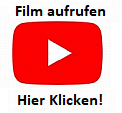 